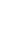 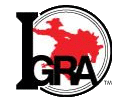 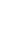 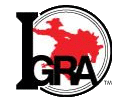 Board of Directors Meeting  July 1, 2022  10:00 am Mountain timeArapahoe County Fairgrounds, Denver, COA    G    E    N    D    A  Candy Pratt called the meeting to order at 10:05 am  	   Michael Norman did the Roll Call and quorum is present.  Adoption of Robert’s Rules of Order    Defer minutes from May 6th, 2022 to next meetingExecutive Reports    President – Candy Pratt   Vice President – Mipsy Mikels  report sent out   Secretary – Michael Norman    Treasurer – David Hill    Trustees’ Chair – Randy Edlin  no re[portAdministrative Reports   Administrative Assistant – Tommy Channel     Corporate Auditor – Ed Barry report sent out Standing Committee Reports      Animal Issues – Carl Schmidt   No response from committee chair     Archives – Roger Bergman   report received and distributed no issue in the meeting for today.    Association Presidents – Tim Smith   No response from committee chair     Budget – David Hill   reviewed current financials   Bylaws – Benjamin Avant   responded   no report for this meeting    Community Outreach/Fund Raising/Gender Diversity – Mipsy Mikels  see VP report    Contestant Liaison – David Lawson / Janet Stange – no report for this meeting      Dance – Mipsy Mikels    No response from committee chair     Hall of Fame -Amy Griffin responded no report needed for this meeting     Health and Safety – Alexis Cole   No response from committee chair     Information & Technology – Christopher Redden   No response from committee chair     Marketing – open chair no report for this meeting    Membership – Michael Norman – Renewal reminders sent out due by Sept 18th   Membership Standing - Candy Pratt– no report for this meeting    Mentorship – no report for this meeting    Nominating – Frank Mazzo – no report needed for the meeting today  	   Public Relations – David Hartwell      Rodeo Officials – Bruce Roby No response from committee chair     Rodeo Rules – Chuck Browning   No response from committee chair       Social Media – Chicken Nugget    No response from committee chair     Women’s Outreach – Jayne Wyman  No response from Comittee chair  WGRF – Sammy Simpkin   No response from committee chair   Old Business  Update on 2021 tax filing for 2021 American Anthem movie updates -  the movie was not picked up.  Update on RMS / rodeo registration – RMS was sold and we will not be able to continue with RMS.  Candy has reached out to person with Barrel race.com and we can do registration on that app.  The service fees are based on the number of event entered.  There was lot of discussion on the costs to the contestantsWeb site updates are being worked on and getting the secure area working again.New Business  Mechanical BullAGRA 2023 Rodeo application approval was approved.  The request for higher insurance was pointed out.   Our current policy goes from April of this yea to end of year.  CGRA 2023 Rodeo School Application was approvedNMGRA Rodeo School application was approvedWGRF Grand Marshall voteWGRF – Honorary Grand Marshall vote/ Ron Trusley was selected as Grand MarshallMary Arbuckle was selected as honorary Grand Marshall John King was selected as Community Hero for FinalsOther annual award nominations – Media, web site, women’s outreach.  …Conference call process-Free Conference Call and Zoom .  We will continue to use both but try to do as much in Zoom as possible.Appreciation award recipients sent Michael by Fri Sep by email	- 	 Recess BOD meeting and 5 min break then Trustee’s meeting – Sammy SimpkinNew Student Judge request  No other new business for the trusteesAdjourn Trustees meeting 	- 	 	   Reconvene Board of Directors meeting  No other new business was brought upAnnouncements  CGRA   -   TGRA   -   GSGRA   -   AGRA   -   GPRA   -   MGRA   -   NMGRA   -   NSGRA   -   DSRA   -   ASGRA   -   NGRA   -   MIGRA  -   RRRA   -   UGRA -   CRGRA  Meeting  adjourned at 1;45 PM  Respectfully submitted Michael Norman  